Publicado en BARCELONA el 18/06/2020 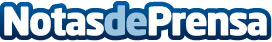 MBE Worldwide alcanza en 2019  los 918 millones de euros de facturaciónMBE Worldwide presenta los resultados del 2019. La marca ha abierto 131 nuevos centros y ahora cuenta con 2.600 centros en todo el mundo. Este año MBE ha firmado acuerdos de colaboración en 4 nuevos países: Bielorrusia, Egipto, Países Bajos y Singapur. MBE está presente en 52 países en todo el mundo y tiene un equipo de 10.000 personas. En 2019 alcanzó los 918 millones de facturaciónDatos de contacto:Núria Hernando618054119Nota de prensa publicada en: https://www.notasdeprensa.es/mbe-worldwide-alcanza-en-2019-los-918-millones_1 Categorias: Franquicias Finanzas Marketing Madrid Cataluña Emprendedores Logística http://www.notasdeprensa.es